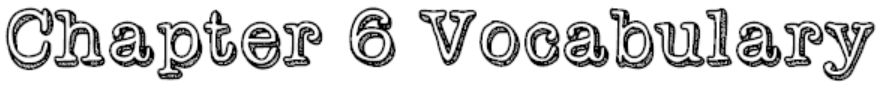 WordDefinitionExperimentsa study which deliberately imposes some treatment on individuals in order to observe their responsesExplanatory Variablea variable that we think explains or causes changes in the response variablesResponse Variablea variable that measures an outcome or result of a studySubjectsthe individuals studied in an experimentTreatmentany specific experimental condition applied to the subjectsConfounding the influence of the explanatory variable cannot be distinguished from the influence of a lurking variableLurking Variablea variable that has an important effect on the relationship among the variables in a study but is not one of the variables being studiedClinical Trialsexperiment which studies the effectiveness of medical treatments on actual patientsPlaceboa dummy treatment with no active ingredientsPlacebo Effectfavorable response to a dummy treatmentRandomized Comparative Experimenta study comparing two or more treatments, using chance to decide which subjects get each treatment, and using enough subjects so that the effects of chance variations between the groups are smallControl Groupthe group in an experiment which receives the placebo treatment or a treatment which is already on the marketStatistically Significantan observed effect so large that it would rarely occur by chanceDouble-Blind Experimentan experiment in which neither the subjects nor the people who work with them know which treatment each subject is receivingNonadhererssubjects who not follow the experimental treatmentCompletely Randomized Experimentexperiment in which all subjects are randomly assigned to treatmentsMatched Pairs Designexperimental technique comparing pairs of subjects that are alike as much as possible when each receives a different treatmentBlock Designsubjects are first grouped into similar traits and then randomization is carried out separately within each groupConfidentialitypolicy of keeping all collected data about the individual subjects privateAnonymitywhen the names of the subjects are not known to even the director of a study